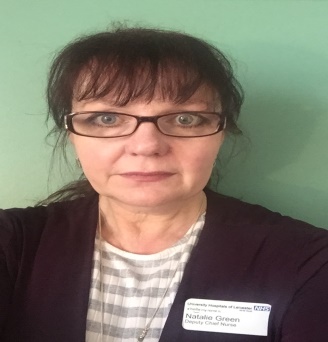 Natalie is an experienced senior nurse who has worked in various parts of the country but latterly in the Midlands region. Over the last 15 years Natalie has been in nurse management working at both an operational and corporate level. Natalie’s background is in Critical Care nursing which is where her passion for being an advocate of individualised holistic nursing care stems from. Natalie is currently Deputy Chief Nurse at University Hospitals Leicester, whose portfolio includes quality excellence, pathway to excellence®, key performance metrics, harm free care and patient experience.Natalie’s recent key achievements include introducing Shared Decision Making into 2 acute organisations, leading on the introduction of recognition programmes such as DAISY, Cavell and local awards. Natalie was part of the senior team, led by Carolyn Fox, to be the first UK hospital to achieve ‘Pathway to Excellence®’ designation and she led on two of the six standards within the framework. Natalie has experience in organisation wide project management, leading a governance team, creating workforce escalation protocols and leading on innovative change and developmental programmes. Natalie believes that the most important parts of the NHS are its frontline teams and that the solutions to the majority of its dilemmas will come from them. As an enthusiastic champion of this ethos, Natalie has designed UHLs nurse quality indicators and monthly dashboard through the matron’s forum, capitalising on a shared leadership process. Empowering nurses and midwives through quality improvement and shared decision making helps to achieve the highest standards. It drives forward nursing and midwifery practice and standards, with the overarching aim of improving the patient experience and safety.